Załącznik nr 1 do Zarządzenia Dyrektora Zarządu            Ciepłowni Sierpc Sp. z o.o. Nr 25/2020 z dnia 01 czerwca 2020 r. 					Ciepłownia Sierpc Sp. z o.o.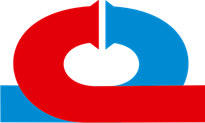 ul. Przemysłowa 2a, 09-200 SierpcNIP 776-000-18-88 REG. 610027484tel. 24 275 22 47; e-mail: sekretariat@cieplownia-sierpc.pl
Sierpc, dnia ...................................................r. WNIOSEKO PRZYŁĄCZENIE DO SIECI CIEPŁOWNICZEJ OBIEKTU  ZLOKALIZOWANEGO PRZY UL ................................................................................................................................. W  SIERPCU(wypełnia wnioskodawca posiadający tytuł prawny do korzystania z obiektu, do którego będzie dostarczane ciepło z sieci ciepłowniczej)Na podstawie § 7 ust. 1 i ust. 2 Rozporządzenia Ministra Gospodarki z dnia 15 stycznia 2007r. w sprawie szczegółowych warunków funkcjonowania systemów ciepłowniczych  (Dz. U. Nr 16 poz. 92) przedstawiam(y) następujące dane:UWAGA:Złożenie niniejszego wniosku stanowi jedynie zapytanie skierowane do Ciepłowni Sierpc Sp. z o.o. o możliwość i warunki przyłączenia obiektu wnioskodawcy do sieci ciepłowniczej i nie rodzi po stronie wnioskodawcy żadnych zobowiązań prawnych i finansowych w stosunku do Ciepłowni Sierpc Sp. z o.o.INFORMACJE O ZASADACH PRZETWARZANIA PRZEZ CIEPŁOWNIĘ SIERPC SP. Z O.O. DANYCH OSOBOWYCH WNIOSKODAWCYOŚWIADZCENIE WNIOSKODAWCY ****Oświadczam, że wyrażam zgodę na przetwarzanie moich danych osobowych dla potrzeb realizacji procedury przyłączenia obiektu do miejskiej sieci ciepłowniczej (zgodnie z rozporządzeniem PE i RE 2016/679 z dnia 27 kwietnia 2016 r. w sprawie ochrony osób fizycznych w związku z przetwarzaniem danych osobowych). Równocześnie oświadczam, że jestem świadom(a) przysługujących mi na podstawie w/w rozporządzenia praw, m.in. dostępu do moich danych osobowych, do ich sprostowania, usunięcia lub ograniczenia przetwarzania, do wniesienia sprzeciwu wobec przetwarzania, do przenoszenia danych.………………………………………………………………………………………………../czytelny podpis wnioskodawcy składającego oświadczenie/INFORMACJA O PRZETWARZANIU DANYCH OSOBOWYCH WNIOSKODAWCYZgodnie z art. 13 ogólnego rozporządzenia o ochronie danych osobowych z dnia 27 kwietnia 2016 r. (Dz. Urz. UE L 119 z 04.05.2016) informujemy, że:Administratorem Pani/Pana danych osobowych jest Ciepłownia Sierpc Sp. z o.o., ul. Przemysłowa 2a, 09-200 Sierpc;Kontakt z Inspektorem Ochrony Danych – ado@cieplownia-sierpc.plPani/Pana dane osobowe przetwarzane będą w celu realizacji umowy – na podstawie Art. 6 ust. 1 lit., c ogólnego rozporządzenia o ochronie danych osobowych z dnia 27 kwietnia 2016 r.;Odbiorcami Pani/Pana danych osobowych będą wyłącznie podmioty uprawnione do uzyskania danych osobowych na podstawie przepisów prawa;Pani/Pana dane osobowe będą przetwarzane przez okres istnienia prawnie uzasadnionego interesu administratora, chyba że wyrazi Pani/Pan sprzeciw wobec przetwarzania danych co będzie skutkowało odmową realizacji procedury przyłączenia obiektu do miejskiej sieci ciepłowniczej lub rozwiązaniem zawartej umowy;Posiada Pani/Pan prawo do żądania od administratora dostępu do danych osobowych, prawo do ich sprostowania, usunięcia lub ograniczenia przetwarzania, prawo do wniesienia sprzeciwu wobec przetwarzania, prawo do przenoszenia danych;Przysługuje Pani/Panu prawo wniesienia skargi do organu nadzorczego – Prezesa Urzędu Ochrony Danych Osobowych;Podanie danych osobowych jest dobrowolne, jednakże odmowa podania danych może skutkować odmową realizacji usługi.CZYTELNIE WYPEŁNIONY wniosek prosimy złożyć w sekretariacie Ciepłowni Sierpc Sp. z o.o. w Sierpcu, ul. Przemysłowa 2a, 
w dniach od poniedziałku do piątku w godz. 7.00 – 15.00Wniosek można również przesłać w formie skanu (format pdf lub jpg) na adres poczty e-mail: sekretariat@cieplownia-sierpc.plW terminie 30 dni roboczych od daty złożenia wniosku, Ciepłownia Sierpc Sp. z o.o. przedstawi wnioskodawcy pisemne stanowisko w sprawie możliwości przyłączenia wskazanego we wniosku obiektu do sieci ciepłowniczej.Wniosek, w którym wnioskodawca nie podał danych kontaktowych nie będzie rozpatrywany.……………………………………………………………………………../Podpis wnioskodawcy lub podpis i pieczęć osobylub osób uprawnionych do składania oświadczeń woliw imieniu wnioskodawcy/Objaśnienia do wniosku przyłączeniowego: * 	w przypadku, gdy wnioskodawca jest osobą fizyczną, prosimy o wpisanie w części „C” tylko numeru PESEL. ** 	tytuł prawny (własność, użytkowanie wieczyste, najem, dzierżawa, użyczenie). W przypadku gdy wniosek dotyczy obiektu wspólnoty mieszkaniowej, prosimy wpisać „WM”. 	W przypadku prawa własności do wniosku należy dołączyć akt notarialny. Gdy wnioskodawca użytkuje obiekt na podstawie innego tytułu prawnego niż własność, do wniosku należy załączyć kserokopię umowy najmu, dzierżawy lub innego dokumentu poświadczającego tytuł prawny do obiektu którego dotyczy wniosek.  *** 	w przypadku, gdy wniosek dotyczy budynku wielolokalowego, np. wspólnoty mieszkaniowej, z wyodrębnionymi nieruchomościami lokalowymi, stanowiącymi odrębny przedmiot własności i posiadającymi urządzone księgi wieczyste, proszę podać nr księgi wieczystej budynku. **** 	wypełnia tylko wnioskodawca będący osobą fizyczną. A.	NAZWA WNIOSKODAWCYA.	NAZWA WNIOSKODAWCYA.	NAZWA WNIOSKODAWCYA.	NAZWA WNIOSKODAWCYA.	NAZWA WNIOSKODAWCYA.	NAZWA WNIOSKODAWCYA.	NAZWA WNIOSKODAWCYA.	NAZWA WNIOSKODAWCYA.	NAZWA WNIOSKODAWCYA.	NAZWA WNIOSKODAWCYA.	NAZWA WNIOSKODAWCYA.	NAZWA WNIOSKODAWCYA.	NAZWA WNIOSKODAWCYA.	NAZWA WNIOSKODAWCYA.	NAZWA WNIOSKODAWCYA.	NAZWA WNIOSKODAWCYA.	NAZWA WNIOSKODAWCYImię i nazwisko lub pełna nazwa wnioskodawcy Imię i nazwisko lub pełna nazwa wnioskodawcy Imię i nazwisko lub pełna nazwa wnioskodawcy Imię i nazwisko lub pełna nazwa wnioskodawcy Imię i nazwisko lub pełna nazwa wnioskodawcy Imię i nazwisko lub pełna nazwa wnioskodawcy Imię i nazwisko lub pełna nazwa wnioskodawcy Imię i nazwisko lub pełna nazwa wnioskodawcy Imię i nazwisko lub pełna nazwa wnioskodawcy Imię i nazwisko lub pełna nazwa wnioskodawcy Imię i nazwisko lub pełna nazwa wnioskodawcy Imię i nazwisko lub pełna nazwa wnioskodawcy Imię i nazwisko lub pełna nazwa wnioskodawcy Imię i nazwisko lub pełna nazwa wnioskodawcy Imię i nazwisko lub pełna nazwa wnioskodawcy Imię i nazwisko lub pełna nazwa wnioskodawcy Imię i nazwisko lub pełna nazwa wnioskodawcy B.	ADRES SIEDZIBY LUB MIEJSCA ZAMIESZKANIA I DANE KONTAKTOWE WNIOSKODAWCYB.	ADRES SIEDZIBY LUB MIEJSCA ZAMIESZKANIA I DANE KONTAKTOWE WNIOSKODAWCYB.	ADRES SIEDZIBY LUB MIEJSCA ZAMIESZKANIA I DANE KONTAKTOWE WNIOSKODAWCYB.	ADRES SIEDZIBY LUB MIEJSCA ZAMIESZKANIA I DANE KONTAKTOWE WNIOSKODAWCYB.	ADRES SIEDZIBY LUB MIEJSCA ZAMIESZKANIA I DANE KONTAKTOWE WNIOSKODAWCYB.	ADRES SIEDZIBY LUB MIEJSCA ZAMIESZKANIA I DANE KONTAKTOWE WNIOSKODAWCYB.	ADRES SIEDZIBY LUB MIEJSCA ZAMIESZKANIA I DANE KONTAKTOWE WNIOSKODAWCYB.	ADRES SIEDZIBY LUB MIEJSCA ZAMIESZKANIA I DANE KONTAKTOWE WNIOSKODAWCYB.	ADRES SIEDZIBY LUB MIEJSCA ZAMIESZKANIA I DANE KONTAKTOWE WNIOSKODAWCYB.	ADRES SIEDZIBY LUB MIEJSCA ZAMIESZKANIA I DANE KONTAKTOWE WNIOSKODAWCYB.	ADRES SIEDZIBY LUB MIEJSCA ZAMIESZKANIA I DANE KONTAKTOWE WNIOSKODAWCYB.	ADRES SIEDZIBY LUB MIEJSCA ZAMIESZKANIA I DANE KONTAKTOWE WNIOSKODAWCYB.	ADRES SIEDZIBY LUB MIEJSCA ZAMIESZKANIA I DANE KONTAKTOWE WNIOSKODAWCYB.	ADRES SIEDZIBY LUB MIEJSCA ZAMIESZKANIA I DANE KONTAKTOWE WNIOSKODAWCYMiejscowość Miejscowość Miejscowość Miejscowość Miejscowość Ulica Ulica Ulica Ulica Ulica Ulica Nr budynku Nr budynku Nr budynku Nr lokalu Nr lokalu Nr lokalu Kod pocztowy Kod pocztowy Kod pocztowy Kod pocztowy Kod pocztowy Poczta Poczta Poczta Poczta Poczta Poczta Skrytka pocztowa Skrytka pocztowa Skrytka pocztowa Telefon Telefon Telefon Telefon Telefon Faks Faks Faks Faks Faks Faks Adres e-mail Adres e-mail Adres e-mail C.	DANE REJESTROWE WNIOSKODAWCY  *C.	DANE REJESTROWE WNIOSKODAWCY  *C.	DANE REJESTROWE WNIOSKODAWCY  *C.	DANE REJESTROWE WNIOSKODAWCY  *C.	DANE REJESTROWE WNIOSKODAWCY  *C.	DANE REJESTROWE WNIOSKODAWCY  *Forma prawna wnioskodawcy Forma prawna wnioskodawcy Forma prawna wnioskodawcy Forma prawna wnioskodawcy Forma prawna wnioskodawcy Forma prawna wnioskodawcy NIP NIP NIP NIP NIP REGON /PESELPREGON /PESELPREGON /PESELPREGON /PESELPREGON /PESELPNr KRS Nr KRS Nr KRS Nr KRS Nr KRS Nr KRS D.	LOKALIZACJA I DANE OBIEKTU KTÓREGO DOTYCZY NINIEJSZY WNIOSEKD.	LOKALIZACJA I DANE OBIEKTU KTÓREGO DOTYCZY NINIEJSZY WNIOSEKD.	LOKALIZACJA I DANE OBIEKTU KTÓREGO DOTYCZY NINIEJSZY WNIOSEKD.	LOKALIZACJA I DANE OBIEKTU KTÓREGO DOTYCZY NINIEJSZY WNIOSEKD.	LOKALIZACJA I DANE OBIEKTU KTÓREGO DOTYCZY NINIEJSZY WNIOSEKD.	LOKALIZACJA I DANE OBIEKTU KTÓREGO DOTYCZY NINIEJSZY WNIOSEKD.	LOKALIZACJA I DANE OBIEKTU KTÓREGO DOTYCZY NINIEJSZY WNIOSEKD.	LOKALIZACJA I DANE OBIEKTU KTÓREGO DOTYCZY NINIEJSZY WNIOSEKD.	LOKALIZACJA I DANE OBIEKTU KTÓREGO DOTYCZY NINIEJSZY WNIOSEKD.	LOKALIZACJA I DANE OBIEKTU KTÓREGO DOTYCZY NINIEJSZY WNIOSEKD.	LOKALIZACJA I DANE OBIEKTU KTÓREGO DOTYCZY NINIEJSZY WNIOSEKD.	LOKALIZACJA I DANE OBIEKTU KTÓREGO DOTYCZY NINIEJSZY WNIOSEKD.	LOKALIZACJA I DANE OBIEKTU KTÓREGO DOTYCZY NINIEJSZY WNIOSEKD.	LOKALIZACJA I DANE OBIEKTU KTÓREGO DOTYCZY NINIEJSZY WNIOSEKD.	LOKALIZACJA I DANE OBIEKTU KTÓREGO DOTYCZY NINIEJSZY WNIOSEKD.	LOKALIZACJA I DANE OBIEKTU KTÓREGO DOTYCZY NINIEJSZY WNIOSEKD.	LOKALIZACJA I DANE OBIEKTU KTÓREGO DOTYCZY NINIEJSZY WNIOSEKMiejscowość Miejscowość Miejscowość Miejscowość Miejscowość Ulica Ulica Ulica Ulica Ulica Ulica Nr budynku Nr budynku Nr budynku Nr lokalu Nr lokalu Nr lokalu Funkcja lub przeznaczenie obiektu Funkcja lub przeznaczenie obiektu Funkcja lub przeznaczenie obiektu Funkcja lub przeznaczenie obiektu Funkcja lub przeznaczenie obiektu Kubatura ogrzewanych pomieszczeń [m3] Kubatura ogrzewanych pomieszczeń [m3] Kubatura ogrzewanych pomieszczeń [m3] Kubatura ogrzewanych pomieszczeń [m3] Kubatura ogrzewanych pomieszczeń [m3] Kubatura ogrzewanych pomieszczeń [m3] Powierzchnia ogrzewanych pomieszczeń [m2] Powierzchnia ogrzewanych pomieszczeń [m2] Powierzchnia ogrzewanych pomieszczeń [m2] Powierzchnia ogrzewanych pomieszczeń [m2] Powierzchnia ogrzewanych pomieszczeń [m2] Powierzchnia ogrzewanych pomieszczeń [m2] Ilość osób korzystających z ciepłej wody użytkowej Ilość osób korzystających z ciepłej wody użytkowej Ilość osób korzystających z ciepłej wody użytkowej Ilość osób korzystających z ciepłej wody użytkowej Ilość osób korzystających z ciepłej wody użytkowej Dotychczasowy sposób ogrzewania obiektu Dotychczasowy sposób ogrzewania obiektu Dotychczasowy sposób ogrzewania obiektu Dotychczasowy sposób ogrzewania obiektu Dotychczasowy sposób ogrzewania obiektu Dotychczasowy sposób ogrzewania obiektu Obiekt posiada instalację centralnego ogrzewania  Tak                              Nie Obiekt posiada instalację centralnego ogrzewania  Tak                              Nie Obiekt posiada instalację centralnego ogrzewania  Tak                              Nie Obiekt posiada instalację centralnego ogrzewania  Tak                              Nie Obiekt posiada instalację centralnego ogrzewania  Tak                              Nie Obiekt posiada instalację centralnego ogrzewania  Tak                              Nie Tytuł prawny wnioskodawcy do obiektu ** Tytuł prawny wnioskodawcy do obiektu ** Tytuł prawny wnioskodawcy do obiektu ** Tytuł prawny wnioskodawcy do obiektu ** Tytuł prawny wnioskodawcy do obiektu ** Nr księgi wieczystej obiektu *** Nr księgi wieczystej obiektu *** Nr księgi wieczystej obiektu *** Nr księgi wieczystej obiektu *** Nr księgi wieczystej obiektu *** Nr księgi wieczystej obiektu *** Proponowany termin rozpoczęcia poboru ciepła Proponowany termin rozpoczęcia poboru ciepła Proponowany termin rozpoczęcia poboru ciepła Proponowany termin rozpoczęcia poboru ciepła Proponowany termin rozpoczęcia poboru ciepła Proponowany termin rozpoczęcia poboru ciepła E.	DANE BUDYNKU WIELOLOKALOWEGO (wypełnia wnioskodawca, gdy wniosek dotyczy budynku wielolokalowego) E.	DANE BUDYNKU WIELOLOKALOWEGO (wypełnia wnioskodawca, gdy wniosek dotyczy budynku wielolokalowego) E.	DANE BUDYNKU WIELOLOKALOWEGO (wypełnia wnioskodawca, gdy wniosek dotyczy budynku wielolokalowego) E.	DANE BUDYNKU WIELOLOKALOWEGO (wypełnia wnioskodawca, gdy wniosek dotyczy budynku wielolokalowego) E.	DANE BUDYNKU WIELOLOKALOWEGO (wypełnia wnioskodawca, gdy wniosek dotyczy budynku wielolokalowego) E.	DANE BUDYNKU WIELOLOKALOWEGO (wypełnia wnioskodawca, gdy wniosek dotyczy budynku wielolokalowego) E.	DANE BUDYNKU WIELOLOKALOWEGO (wypełnia wnioskodawca, gdy wniosek dotyczy budynku wielolokalowego) E.	DANE BUDYNKU WIELOLOKALOWEGO (wypełnia wnioskodawca, gdy wniosek dotyczy budynku wielolokalowego) E.	DANE BUDYNKU WIELOLOKALOWEGO (wypełnia wnioskodawca, gdy wniosek dotyczy budynku wielolokalowego) E.	DANE BUDYNKU WIELOLOKALOWEGO (wypełnia wnioskodawca, gdy wniosek dotyczy budynku wielolokalowego) E.	DANE BUDYNKU WIELOLOKALOWEGO (wypełnia wnioskodawca, gdy wniosek dotyczy budynku wielolokalowego) E.	DANE BUDYNKU WIELOLOKALOWEGO (wypełnia wnioskodawca, gdy wniosek dotyczy budynku wielolokalowego) E.	DANE BUDYNKU WIELOLOKALOWEGO (wypełnia wnioskodawca, gdy wniosek dotyczy budynku wielolokalowego) E.	DANE BUDYNKU WIELOLOKALOWEGO (wypełnia wnioskodawca, gdy wniosek dotyczy budynku wielolokalowego) E.	DANE BUDYNKU WIELOLOKALOWEGO (wypełnia wnioskodawca, gdy wniosek dotyczy budynku wielolokalowego) E.	DANE BUDYNKU WIELOLOKALOWEGO (wypełnia wnioskodawca, gdy wniosek dotyczy budynku wielolokalowego) E.	DANE BUDYNKU WIELOLOKALOWEGO (wypełnia wnioskodawca, gdy wniosek dotyczy budynku wielolokalowego) Ilość wszystkich lokali w budynku Ilość wszystkich lokali w budynku Ilość wszystkich lokali w budynku Ilość wszystkich lokali w budynku Ilość wszystkich lokali w budynku Ilość lokali, których użytkownicy wyrazili zainteresowanie odbiorem ciepła na cele: Ilość lokali, których użytkownicy wyrazili zainteresowanie odbiorem ciepła na cele: Ilość lokali, których użytkownicy wyrazili zainteresowanie odbiorem ciepła na cele: Ilość lokali, których użytkownicy wyrazili zainteresowanie odbiorem ciepła na cele: Ilość lokali, których użytkownicy wyrazili zainteresowanie odbiorem ciepła na cele: Ilość lokali, których użytkownicy wyrazili zainteresowanie odbiorem ciepła na cele: Ilość lokali, których użytkownicy wyrazili zainteresowanie odbiorem ciepła na cele: Ilość lokali, których użytkownicy wyrazili zainteresowanie odbiorem ciepła na cele: Ilość lokali, których użytkownicy wyrazili zainteresowanie odbiorem ciepła na cele: Ilość lokali, których użytkownicy wyrazili zainteresowanie odbiorem ciepła na cele: Ilość lokali, których użytkownicy wyrazili zainteresowanie odbiorem ciepła na cele: Ilość lokali, których użytkownicy wyrazili zainteresowanie odbiorem ciepła na cele: Ilość wszystkich lokali w budynku Ilość wszystkich lokali w budynku Ilość wszystkich lokali w budynku Ilość wszystkich lokali w budynku Ilość wszystkich lokali w budynku centralnego ogrzewania: centralnego ogrzewania: centralnego ogrzewania: centralnego ogrzewania: centralnego ogrzewania: centralnego ogrzewania: ciepłej wody użytkowej: ciepłej wody użytkowej: ciepłej wody użytkowej: ciepłej wody użytkowej: ciepłej wody użytkowej: ciepłej wody użytkowej: F.SORTYMENT CIEPŁA I ZAMÓWIONA MOC CIEPLNASORTYMENT CIEPŁA I ZAMÓWIONA MOC CIEPLNASORTYMENT CIEPŁA I ZAMÓWIONA MOC CIEPLNASORTYMENT CIEPŁA I ZAMÓWIONA MOC CIEPLNASORTYMENT CIEPŁA I ZAMÓWIONA MOC CIEPLNASORTYMENT CIEPŁA I ZAMÓWIONA MOC CIEPLNASORTYMENT CIEPŁA I ZAMÓWIONA MOC CIEPLNASORTYMENT CIEPŁA I ZAMÓWIONA MOC CIEPLNASortyment Sortyment Sortyment Sortyment Sortyment Sortyment Sortyment Sortyment Moc zamówionaMoc zamówionaMoc zamówiona1 centralne ogrzewanie Tak  Tak  Tak    Nie 	Q  co 	 = 	Q  co 	 = 	Q  co 	 =   kW 2 ciepła woda użytkowa Tak  Tak  Tak    Nie Q  cwu śr   =  Q  cwu śr   =  Q  cwu śr   =    kW   Q   cwu max  =   Q   cwu max  =   kW  kW 3 wentylacja Q  went     =  Q  went     =  Q  went     =    kW 3 wentylacja Tak  	  Tak  	  Tak  	      Nie Q  went     =  Q  went     =  Q  went     =    kW 4 technologia Tak  Tak  Tak    Nie Q  tech      =  Q  tech      =  Q  tech      =  5Razem moc cieplna dla przyłączanego obiektu [1+4) [kW]Razem moc cieplna dla przyłączanego obiektu [1+4) [kW]Razem moc cieplna dla przyłączanego obiektu [1+4) [kW]Razem moc cieplna dla przyłączanego obiektu [1+4) [kW]Razem moc cieplna dla przyłączanego obiektu [1+4) [kW]Razem moc cieplna dla przyłączanego obiektu [1+4) [kW]Razem moc cieplna dla przyłączanego obiektu [1+4) [kW]Razem moc cieplna dla przyłączanego obiektu [1+4) [kW]Ʃ Q =              kWƩ Q =              kWƩ Q =              kW